EELARVESTRATEEGIA2022–2026SisukordSISSEJUHATUS.................................................................................................................21.     MAJANDSLIK OLUKORD RIIGIS................................................................................. 22.     SOTSIAALMAJANDSLIK OLUKORD MULGI VALLAS, TEENUSTE         HINDAMINE……………………………………………………………………………………………………………33.     EELARVESTRATEEGIA OSAD ...................................................................................123.1.       PÕHITEGEVUSE TULUD ......................................................................................123.2.       PÕHITEGEVUSE KULUD ......................................................................................133.3.       INVESTEERIMISTEGEVUS ...................................................................................133.4.       FINANTSEERIMISTEGEVUS .................................................................................173.5.       LIKVIIDSETE VARADE MUUTUS ......................................................................... 174.     ÜLEVAADE SÕLTUVATEST ÜKSUSTEST.................................................................... 174.1      SIHTASUTUS ABJA HAIGLA …………………………………….……………………………………...….174.2.     OSAÜHING ABJA ELAMU ………..…………….…………………………………..………………….….185.     ARVESTUSÜKSUSE PÕHITEGEVUSE TULEM JA NETOVÕLAKOORMUS......................187.     EELARVESTRATEEGIA MULGI VALLAVALITSUS ……..…….……………………………….…….…208.      EELARVESTRATEEGIA ARVESTUSÜKSUS ...………………..…..………….………………………...22SISSEJUHAUSMulgi valla eelarvestrateegia on koostatud vastavalt kohaliku omavalitsuse üksuse finantsjuhtimise seaduse (edaspidi KOFS) § 20 sätestatule. Eelarvestrateegia koostamine on kohalikele omavalitsustele (edaspidi KOV) kohustuslik alates 2012. aastast.Eelarvestrateegia koostamise eesmärk on tagada valla eelarvestamise jätkusuutlikus keskpikas raamistikus.Eelarvestrateegia on eelseisvate aastate rahalisi võimalusi käsitlev finantsplaan, mis lähtub selle koostamise hetkel teada olevatest teguritest. Eelarvestrateegiat uuendatakse igal aastal täpsustades eelseisva aasta kavasid ning täiendades strateegiat aastase prognoosi võrra.   Eelarvestrateegia on aluseks valla eelarve eelnõu koostamisel.Vastavalt KOFS § 20 lõikele 1 koostatakse eelarvestrateegia arengukavas püstitatud eesmärkide saavutamiseks. Eelarvestrateegias tuleb esitada kohaliku omavalitsuse üksuse majandusliku olukorra analüüs ja prognoos eelarvestrateegia perioodiks, samuti eelarvestrateegia vastuvõtmisele eelnenud aasta tegelikud, jooksva aasta eeldatavad ja eelarvestrateegia perioodiks prognoositavad põhitegevuse kulud, olulisemad tegevused investeeringute osas, investeeringute kogumaksumuse prognoos ja võimalikud finantseerimisallikad, eeldatav finantseerimistegevuse maht ja likviidsete varade muutus, informatsioon eelarvestrateegia perioodiks kavandatavatest kohalike maksude ja maamaksumäära muudatustest.Valla eelarvestrateegia esitatakse Rahandusministeeriumile üldjuhul 30. oktoobriks (KOFS § 30 lõige 3).MAJANDSLIK OLUKORD RIIGISKuni viimase ajani on Eesti majandusnäitajad olnud head – keskmise palga ja hõive kasv kiire, tarbimine ning tööstustoodang ja eksport tugev. Samas on kindlustunne nii Eestis kui ka kogu ELis sügisest alates stabiilselt nõrgenenud ja langenud tasemele, kus mõningane majanduslangus selle aasta teises pooles on paljudes riikides ilmselt vältimatu.Ülikiire hinnatõus kiirendab küll palgakasvu, kuid elanike ostujõud väheneb 2022. aastal siiski oluliselt. See on sõja hind. Tööturul sõda olulist tagasilööki siiski kaasa ei too – hõive kasvab 2022. aastal pea 3% ja edaspidi tagasihoidlikult, seoses põgenike tööturule jõudmisega. 11% palgakasv sellel aastal taandub 7% juurde järgmisel ja jääb edaspidi 4-5% juurde.Tarbijahindade kasvutempo tipp peaks jääma sügiskuudesse, 2023. aasta kevadel taandub inflatsioon ühekohaliseks ning aasta lõpus marginaalseks. See kehtib eeldusel, et kevadel pöörduvad energiahinnad langusesse nagu oodatakse tulevikutehingutes ja uusi üllatusi energiakandjate kättesaadavuses ei tule.Eratarbimist tervikuna suudetakse säästude kasutamise hinnaga hoida 2022. aastal küll napilt eelmise aasta tasemel, kuid mitte kõikidel leibkondadel ei õnnestu sundkulude katmise järel tarbida endises mahus ka mittehädapäraseid kaupu ja teenuseid. 2023. aastal tagasihoidlik reaalpalga kasv taastub ning pensionitõus saab olema kiire (keskmine pension kasvab 18,3%), mis võimaldab rohkematel inimestel suurendada ka tarbimist.Investeeringud langevad 2022. aastal mulluse ühekordselt kõrge võrdlusbaasi tõttu, kuid neid pärsib ka ülikiire ehituse hinnatõus. Intressitõusu mõju investeeringutele saab loodetavasti olema tagasihoidlik ning surve energiatõhususe suurendamiseks toetab kapitalimahutust veel kaua. Eluasemeinvesteeringuid toetab lisaks eluasemevajadusele ka kinnisvara hinnatõus.Seni tugeva välisnõudluse toel kiirelt kasvanud ekspordi kasv aeglustub oluliselt, toetudes rohkem teenustele. Eesti kaupade eksport Venemaale on vähenemas ning see suundumus jätkub ka aasta teisel poolel.Kokkuvõttes aeglustub Eesti majandus 2022. aasta teises pooles oluliselt ja mõne kvartali jooksul majanduse maht kahaneb. 2022. ja 2023. aasta keskmisena peaks SKP kasv jääma siiski kergelt positiivseks ning kiirenema 2024. aastal 3%ni.Käesoleva aasta eelarvepositsioon on tugevalt mõjutatud Venemaa-Ukraina sõjast, eelarvepuudujääk ulatub 1 miljardi euroni ehk 2,7%ni SKPst. Võrreldes eelmise prognoosiga on suurendatud maksutulude kasvu nii sel kui ka järgmistel aastatel, mille põhjuseks on kiirest hinnakasvust tingitud tarbimismaksude ja palgakasvu ootuste tõttu suurenenud tööjõumaksude laekumine.Kulude tase kasvab sõja mõjust ja kiiremast inflatsioonist tingituna kõikidel valitsussektori tasanditel. Suurim koormus lisakulude kandmisel jääb riigieelarvele, kuhu lisandub energia-julgeolekuga, kaitseinvesteeringutega ning põgenikega seotud kulusid.Valitsussektori võlakoormus kasvab defitsiidi tulemusel sel aastal 18,8%ni SKPst ja 2026. aastaks 19,2%ni SKPst. Kohalike omavalitsuste füüsilise isiku tulumaksu 2022. aasta laekumise prognoos suurenes võrreldes kevadprognoosiga 98 mln euro võrra 1 534 mln euroni, mis tuleneb samuti palgafondi ülespoole korrigeerimisest. Pensionisüsteemi teise samba muudatused ei mõjuta KOV füüsilise isiku tulumaksu laekumist.Perioodil 2023–2026 kasvab kohalikele omavalitsustele laekuv tulumaks keskmiselt 5,5% aastas.Tabel 1. Prognoosi põhinäitajadAllikas: Rahandusministeeriumi suvine prognoosTabel 2. Tööturu prognoos 2022–2026 (15–74-aastased)Allikas: Rahandusministeeriumi suvine prognoosSOTSIAALMAJANDSLIK OLUKORD MULGI VALLAS, TEENUSTE HINDAMINEAjalooliselt tuntakse Lõuna-Viljandimaad kui Mulgimaad, mis hõlmab ajaloolisi piirkondi kunagiste Halliste, Helme, Karksi, Paistu ja Tarvastu kihelkondades. Ühendvald asub Viljandi maakonna lõunaosas ja omab pikka ühispiiri Läti Vabariigiga. Abja-Paluojat on nimetatud Mulgimaa pealinnaks. Piirkonna ajalooline ühtekuuluvus võimaldab rahvakultuuri ja kultuuripärandi säilitamist, arendamist ning panustada kogukonna identiteedi kasvu. Mulgi märk on uuele omavalitsusele tugev turunduslik bränd ja ajalooline koostöö toetab uue valla arengut.Mulgi vald soovib pakkuda oma kogukonna liikmetele ja külalistele parimat keskkondaelamiseks, õppimiseks, töötamiseks ning vaba aja veetmiseksMulgi vald moodustati 24. oktoobril 2017 Viljandi maakonda jäävate Mõisaküla linna, Karksi, Abja ja Halliste valla liitumisel. Vallakeskus asub Abja-Paluojal. Valla territoorium on 881 km². Peamised statistilised näitajadRahvastik soo ja vanuskoosseisu järgi 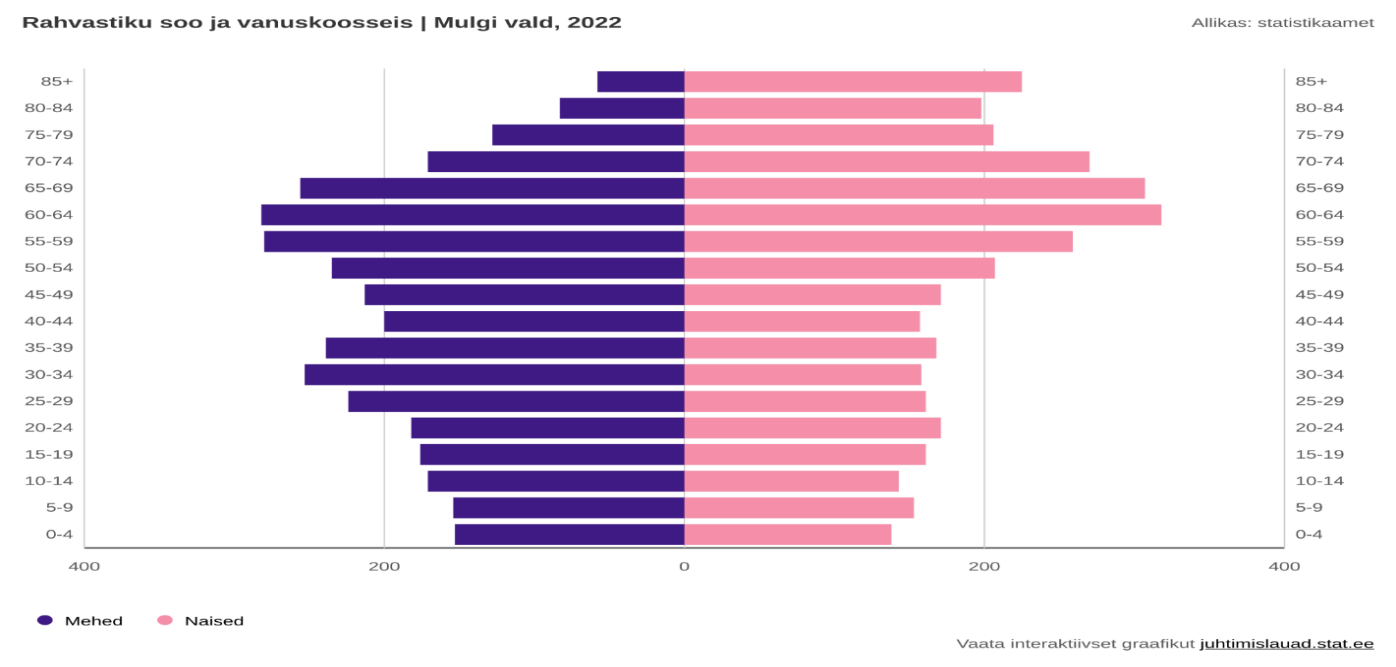 Palgatöötaja kuu keskmine brutotulu vanuserühma ja soo järgi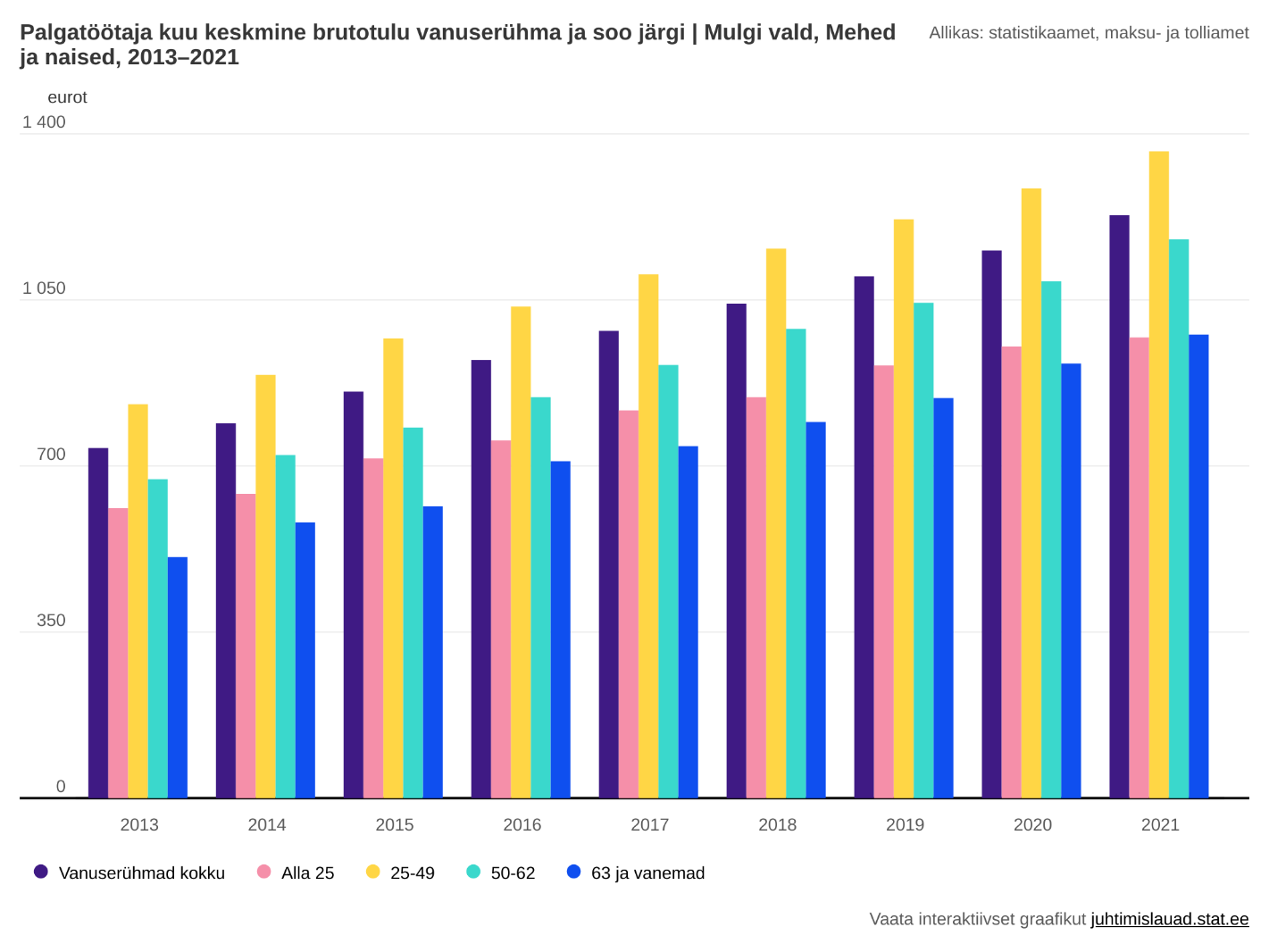 2.1.3.   Registreeritud töötute arvvanuserühmade järgi  2017-2022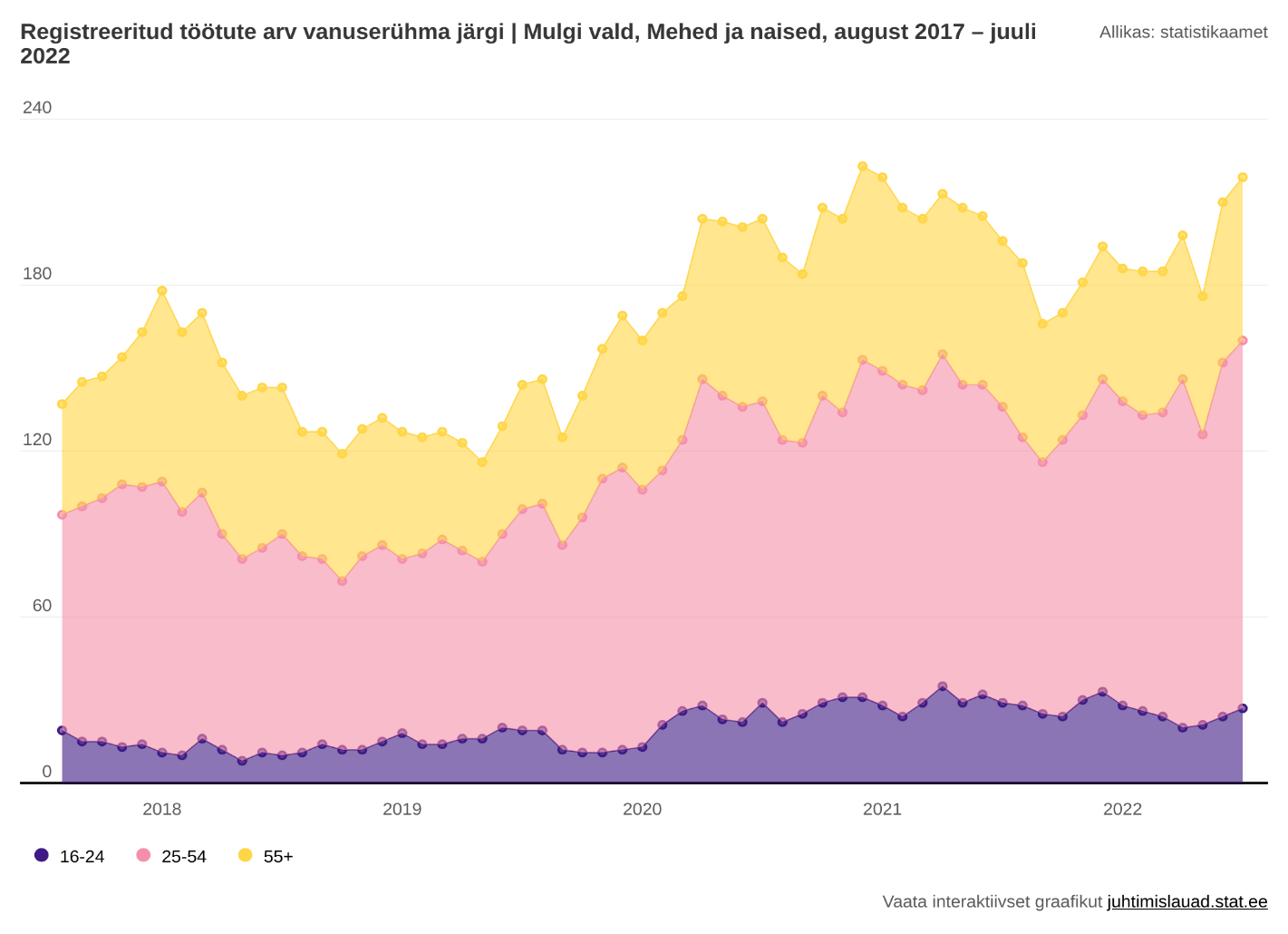 2.2  2021. aasta teenustasemete aruande näitajad2.2.1. Omavalitsust kirjeldavad näitajad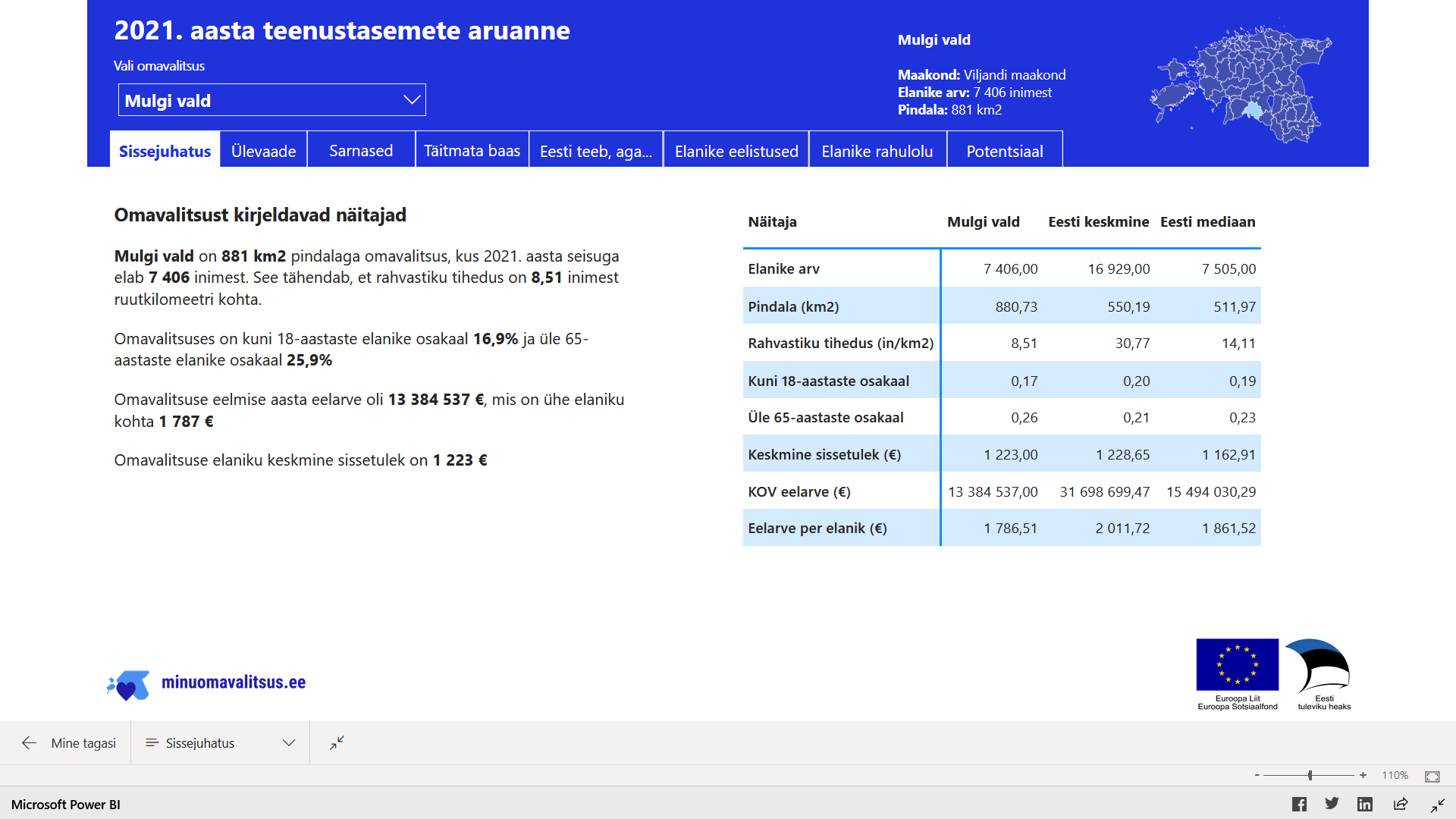 2.2.2. 2021. aastal toimunud teenustasemete muutused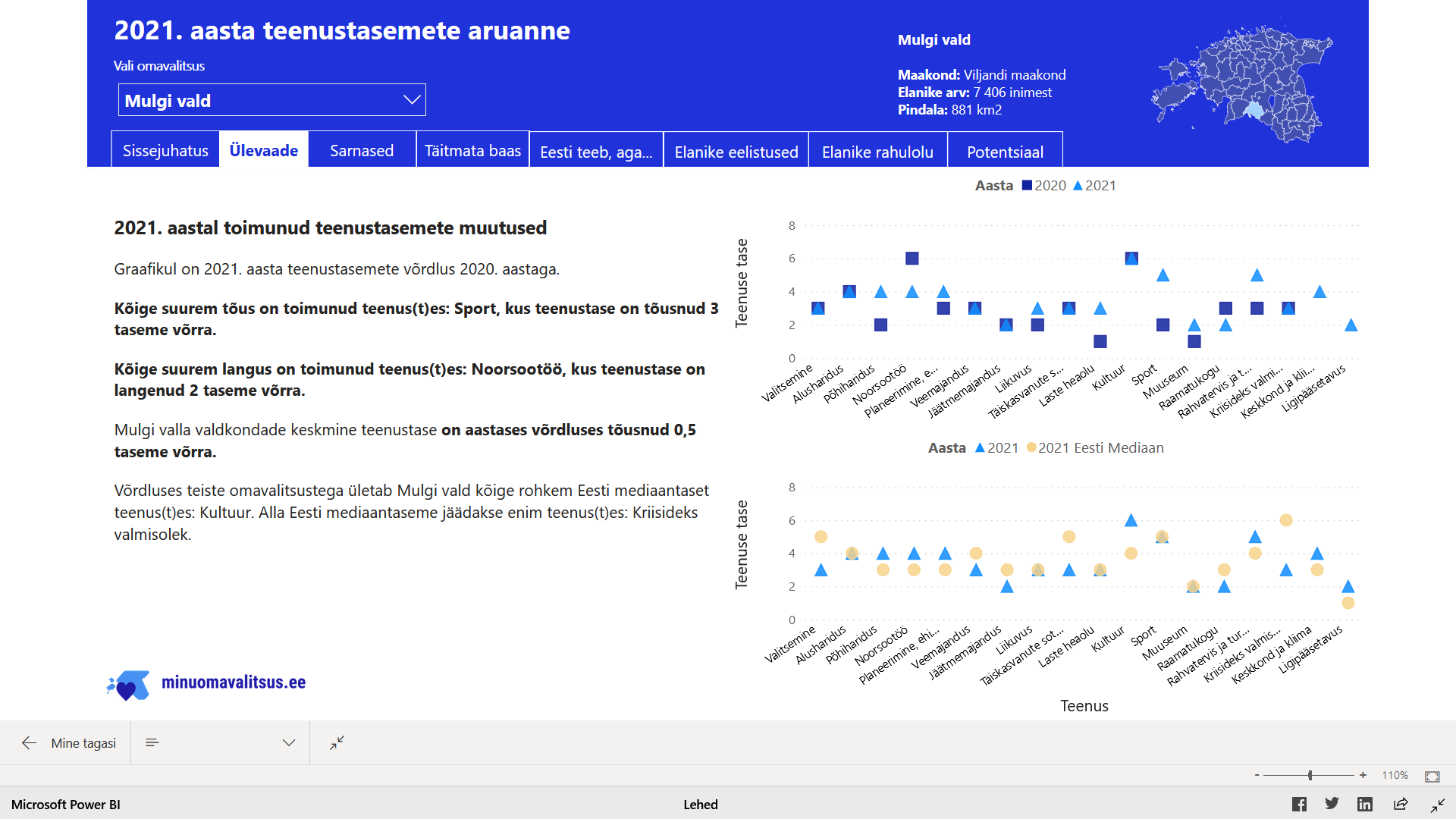 2.2.3. Võrdlus sarnaste omavalitsustega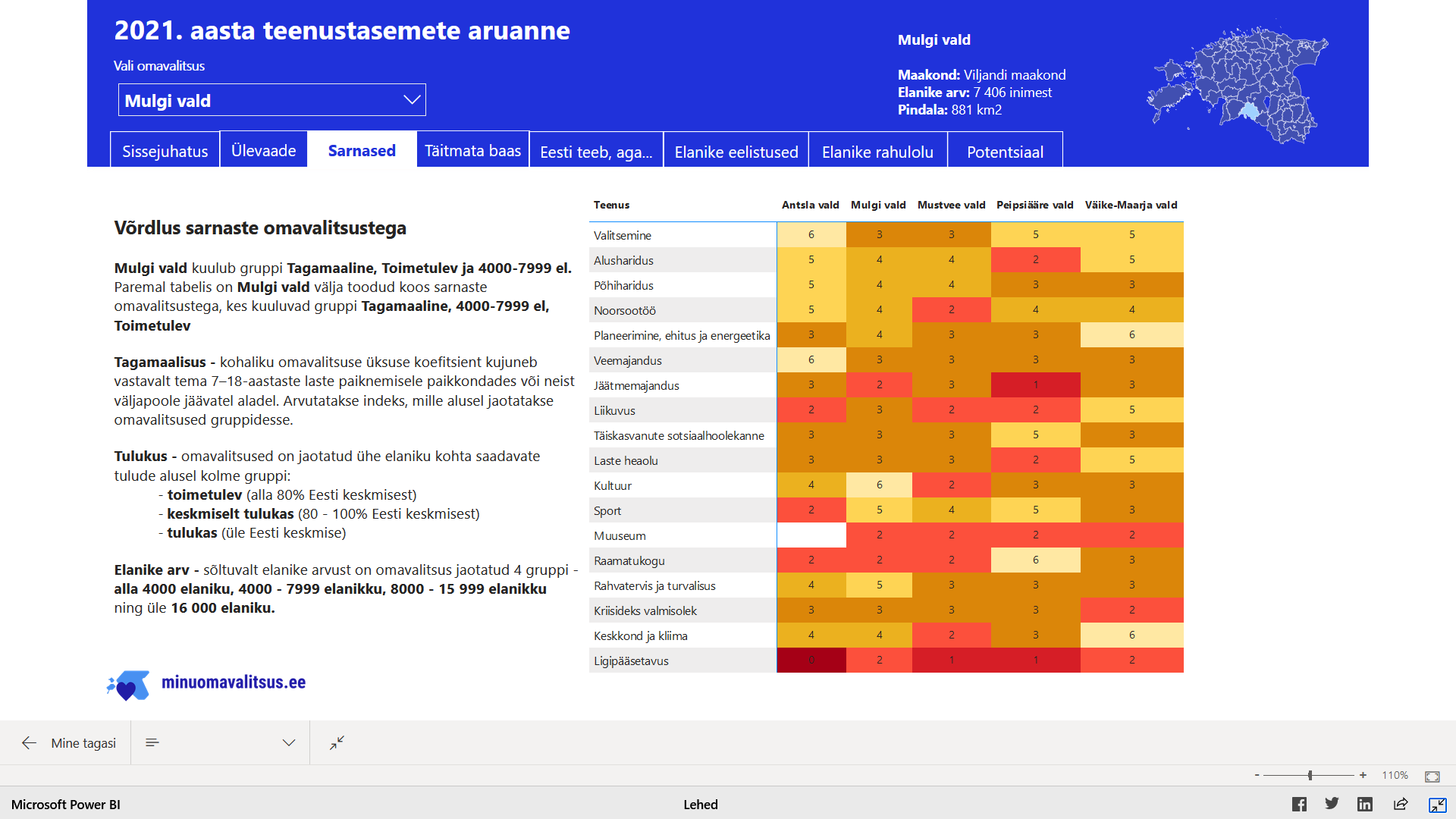 2.2.4. Elanike eelistused rahastuse suurendamiseks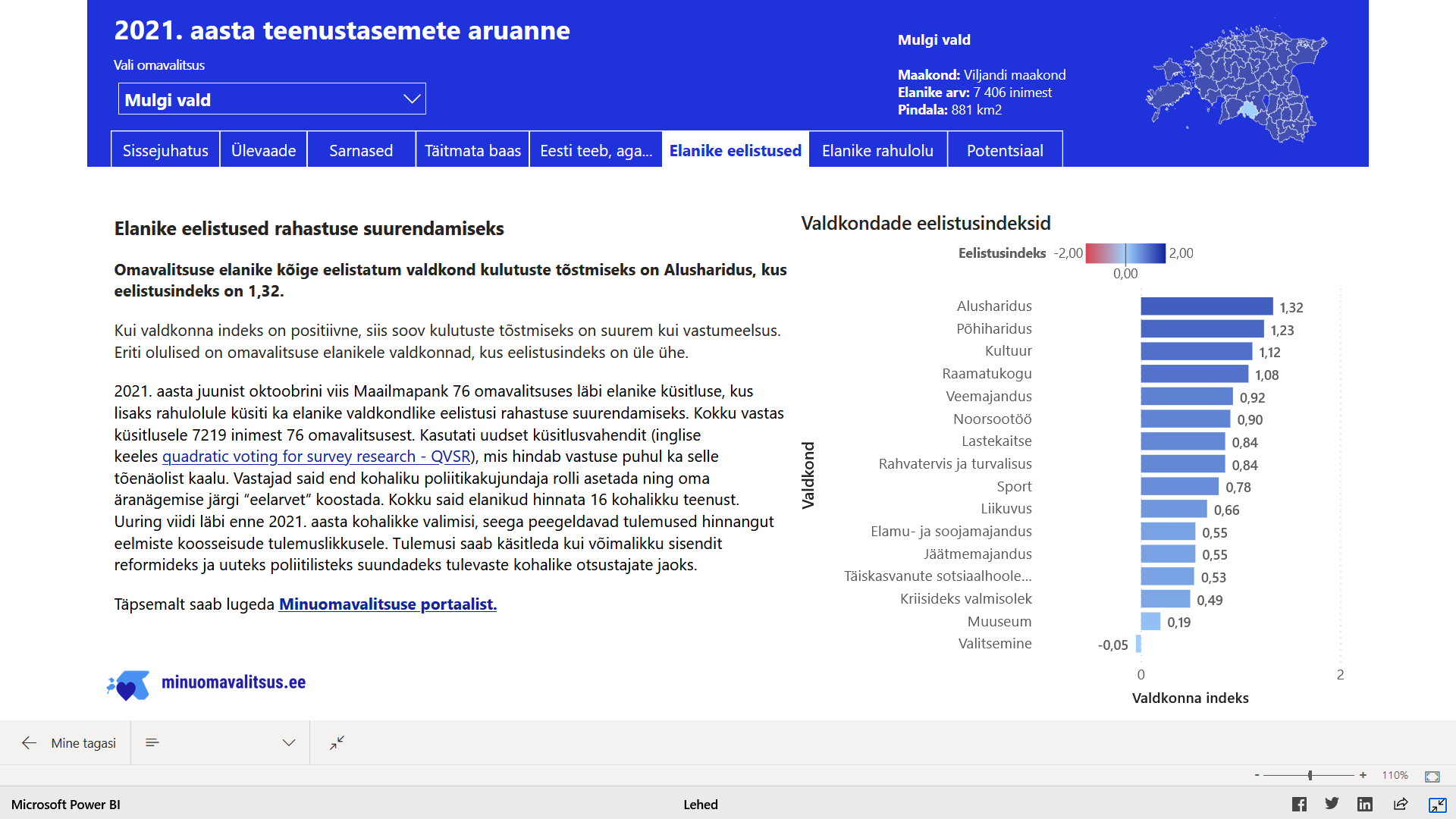 2.2.5. Omavalitsuse elanike rahulolu elukoha ja teenustega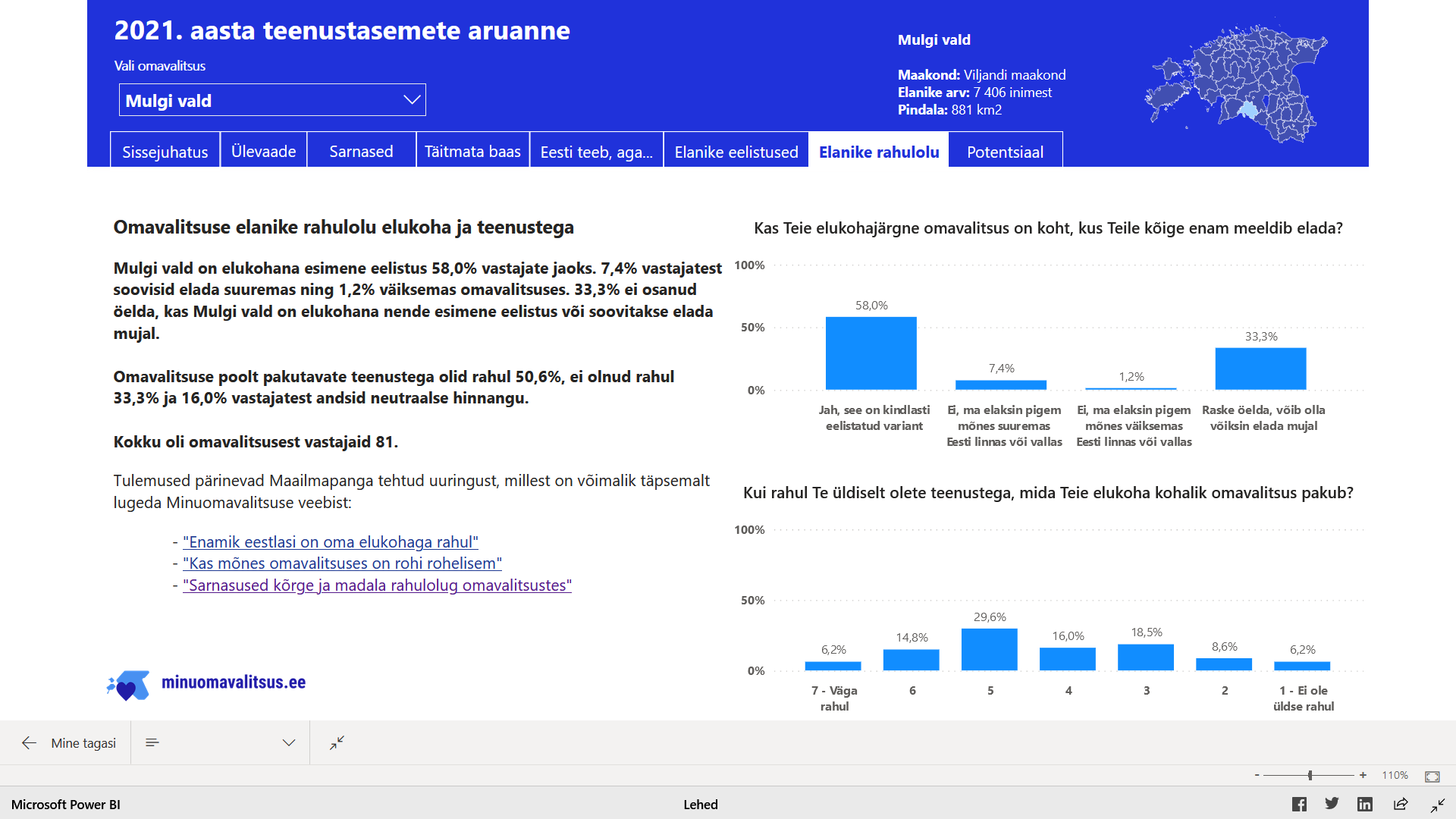 2.2.6. Omavalitsuse potentsiaal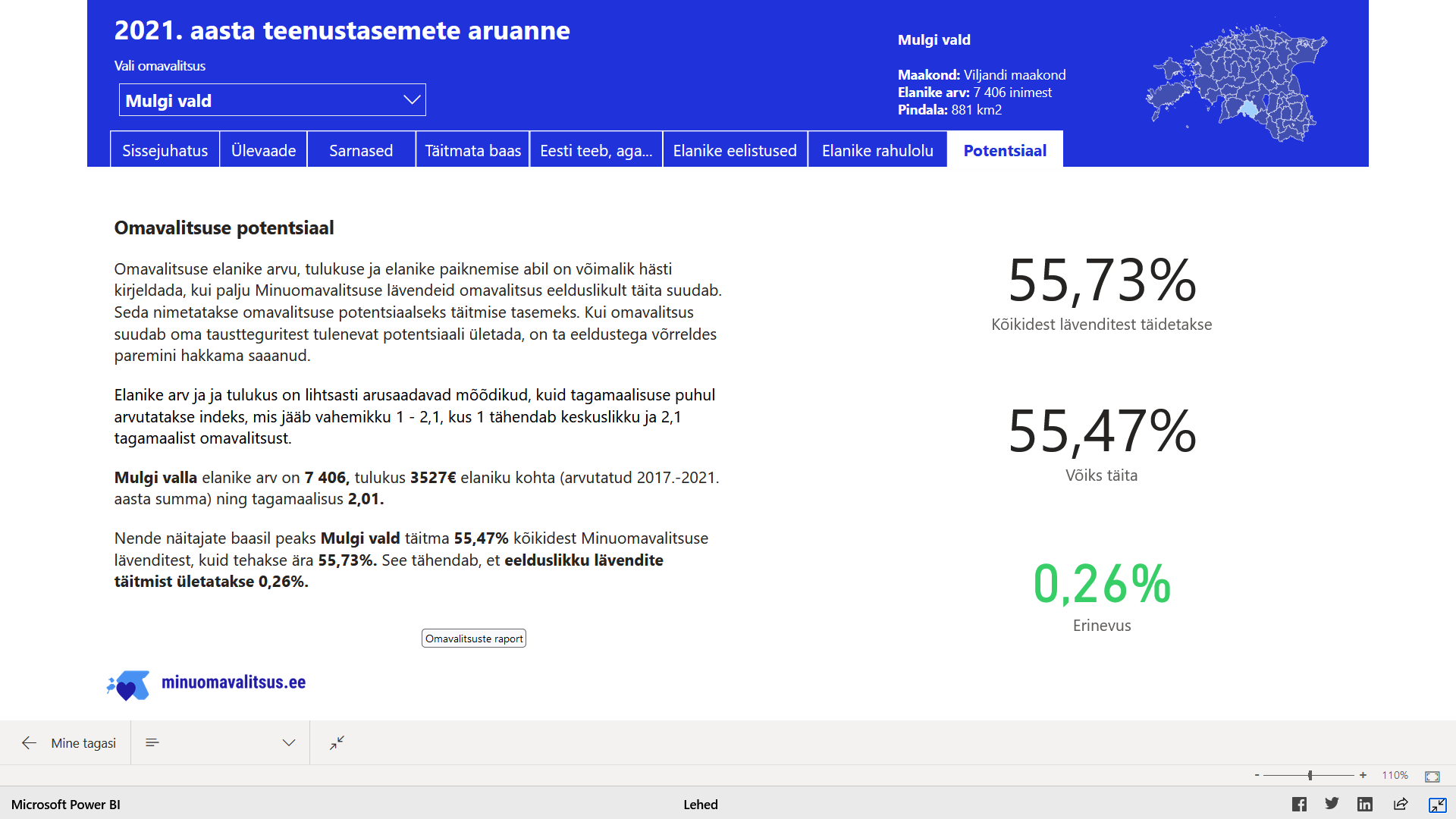 3. EELARVESTRATEEGIA OSAD3.1. PÕHITEGEVUSE TULUDOmavalitsuse põhitegevuse tulud koosnevad maksutuludest, tasandus- ja toetusfondi eraldistest, kaupade- ja teenuste müügitulust.Kohalike omavalitsuste tulubaasi põhinäitajate prognoos (mln eurot)*RES otsustena 2023. a riigitöötajate palgatõusu tõttu suureneb tulumaksu laekumise prognoos ja lisandub pikaajalise hoolduse toetus  Mulgi valla eelarve tulud 2021–2026 (eurodes)3.2. PÕHITEGEVUSE KULUDPõhitegevuse kulud sisaldavad toetusi, personalikulusid, majandamiskulusid ja muid tegevuskulusid.Põhitegevuse kulude jaotus majandusliku sisu järgi3.3. INVESTEERIMISTEGEVUSEelarvestrateegias kajastatakse investeerimistegevuse eelarveosa olulisemad tegevused ja investeeringud koos kogumaksumuse prognoosi ja võimalike finantseerimisallikatega. Investeeringute finantseerimiseks on võimalik kasutada kolme allikat: omavahendid, laen ja toetused. Üldjuhul nõuavad toetused omaosaluse olemasolu. Eelarvestrateegia koostamisel on lähtutud arengukava tegevuskavas planeeritud investeeringutest. Investeerimistegevusse on prognoositud ka finantskulud (laenude ja kapitalirendi intressid ning muud finantskulud ja põhivara soetuseks antavad sihtfinantseeringud.Põhivara soetus objektide lõikes (eurodes)3.4. FINANTSEERIMISTEGEVUSKohustuste võtmine ja tasumine3.5. LIKVIIDSETE VARADE MUUTUSLikviidsed varadAasta lõpuks kasutamata jäänud sihtotstarbelised eraldised ja lõpetamata investeeringud, viiakse üle järgmisesse aastasse ja kajastuvad likviidsete varade jäägis.4. ÜLEVAADE SÕLTUVATEST ÜKSUSTESTKonsolideerivaks üksuseks on Mulgi Vallavalitsus, mille koosseisu kuulub Mulgi Vallavalitsus kui ametiasutus ja tema hallatavad asutused. Sõltuvateks üksusteks on Osaühing Abja Elamu ja Sihtasutus Abja Haigla.Arvestusüksuse eelarvestrateegia koostamisel on arvestatud sõltuvate üksuste finantsnäitajatega.4.1. SA ABJA HAIGLA Sihtasutus kuulub sõltuvate üksuste hulka seetõttu, et asutuse tuludest üle poole moodustavad laekumised avalikku sektorisse kuuluvatelt üksustelt. Sihtasutusel on ravikohtade rahastamise osas leping Haigekassaga, hoolduskohtade rahastamiseks on sõlmitud lepingud erinevate omavalitsustega, kes kolmanda osapoolena osalevad hoolduskoha maksumuse katmisel.4.2. OSAÜHING ABJA ELAMUOsaühing Abja Elamu kuulub sõltuvate üksuste nimekirja, sest teostab vee- ja kanalisatsioonitrasside paigaldamist Abja, Halliste ja Mõisaküla piirkonnas. Selle projektipõhise tegevuse rahastajaks on Keskkonnainvesteeringute Keskus. 5. ARVESTUSÜKSUSE PÕHITEGEVUSE TULEM JA NETOVÕLAKOORMUS
Eelarvestrateegias tuleb planeerida põhitegevuse tulem ja netovõlakoormus.
Põhitegevuse tulem on põhitegevuse tulude ja põhitegevuse kulude vahe. Põhitegevuse tulemi väärtus ei või olla väiksem kui 0.
Netovõlakoormus on võlakohustiste ja likviidsete varade kogusumma vahe. Kohaliku omavalitsuse üksuse finantsjuhtimise seaduse § 59 lõike 13 kohaselt võib kohaliku omavalitsuse üksuse ja tema arvestusüksuse netovõlakoormus ulatuda:
1) aastatel 2020–2024 80 protsendini vastava aasta põhitegevuse tuludest, kui põhitegevuse tulude  ja põhitegevuse kulude kümnekordne vahe on väiksem kui 80 protsenti vastava aruandeaasta põhitegevuse tuludest;
2) 2025. aastal 75 protsendini sama aasta põhitegevuse tuludest, kui põhitegevuse tulude ja põhitegevuse kulude üheksakordne vahe on väiksem kui 75 protsenti vastavaaruandeaasta põhitegevuse tuludest;
3) 2026. aastal 70 protsendini sama aasta põhitegevuse tuludest, kui põhitegevuse tulude ja põhitegevuse kulude kaheksakordne vahe on väiksem kui 70 protsenti vastava aruandeaasta põhitegevuse tuludest;
4) 2027. aastal 65 protsendini sama aasta põhitegevuse tuludest, kui põhitegevuse tulude ja põhitegevuse kulude seitsmekordne vahe on väiksem kui 65 protsenti vastava aruandeaasta põhitegevuse tuludest.6. EELARVESTRATEEGIA MULGI VALLAVALITSUS7. EELARVESTRATEEGIA ARVESTUSÜKSUS2021tegelik2022 prognoos2023 prognoos2024prognoos2025 prognoos2026 prognoosReaalse SKP aastakasv %8,31,00,53,02,52,0Tööpuudus %6,16,06,46,16,06,0Inflatsioon %4,619,56,71,01,51,9Palgakasv %6,811,07,45,04,64,5Valitsussektori:tulud kokku (mln eurot)12 25913 53114 49815 04615 84516 333kulud kokku (mln eurot)12 98114 51015 26115 73116 40916 844ülejääk/puudujääk (mln eurot)-721-979-763-685-565-510nominaalne eelarvepositsioon (% SKP)-2,3-2,7-2,0-1,7-1,3-1,2struktuurne eelarvepositsioon (% SKP)-4,0-2,6-0,8-1,0-1,0-0,8kumulatiivne struktuurne eelarvepositsioon (% SKP)-9,5-10,8-10,9-11,5-11,9-12,3võlakoormus (% SKP)17,618,817,618,619,219,2reserv kokku (% SKP)9,99,06,86,66,66,3%2011-1920202021202220232024202520261. Tööhõive (tuh inimest)637,6653,8650,5669,2672,4673,7674,4674,11a. Tööhõive kasv1,8-2,2-0,52,90,50,20,10,01b. Tööhõive kasv sõjapõgeniketa1,8-2,2-0,52,2-0,30,00,0-0,22. Tööpuuduse määr7,46,96,26,06,46,16,06,02a. Tööpuuduse määr sõjapõgeniketa7,46,96,25,65,85,75,65,63. Tööjõu tootlikkuse kasv (hõivatute arvu järgi)1,81,78,6-1,80,12,82,42,14. Keskmise palga reaalkasv4,33,42,1-7,10,73,93,02,64a. Keskmine palk (eurot)1 4481 5481 7181 8451 9362 0262 1174b. Keskmise palga nominaalkasv6,62,96,811,07,45,04,64,5Mulgi valla 2023. aasta eelarvestrateegia võrrelduna ühinenud valdade 2017. aasta eelarvete summaga, Mulgi valla 2018, 2019, 2020 ja 2021 aasta eelarve täitmisega ja 2022. aasta eeldatava täitmisega.Mulgi valla 2023. aasta eelarvestrateegia võrrelduna ühinenud valdade 2017. aasta eelarvete summaga, Mulgi valla 2018, 2019, 2020 ja 2021 aasta eelarve täitmisega ja 2022. aasta eeldatava täitmisega.Mulgi valla 2023. aasta eelarvestrateegia võrrelduna ühinenud valdade 2017. aasta eelarvete summaga, Mulgi valla 2018, 2019, 2020 ja 2021 aasta eelarve täitmisega ja 2022. aasta eeldatava täitmisega.Mulgi valla 2023. aasta eelarvestrateegia võrrelduna ühinenud valdade 2017. aasta eelarvete summaga, Mulgi valla 2018, 2019, 2020 ja 2021 aasta eelarve täitmisega ja 2022. aasta eeldatava täitmisega.Mulgi valla 2023. aasta eelarvestrateegia võrrelduna ühinenud valdade 2017. aasta eelarvete summaga, Mulgi valla 2018, 2019, 2020 ja 2021 aasta eelarve täitmisega ja 2022. aasta eeldatava täitmisega.Mulgi valla 2023. aasta eelarvestrateegia võrrelduna ühinenud valdade 2017. aasta eelarvete summaga, Mulgi valla 2018, 2019, 2020 ja 2021 aasta eelarve täitmisega ja 2022. aasta eeldatava täitmisega.Mulgi valla 2023. aasta eelarvestrateegia võrrelduna ühinenud valdade 2017. aasta eelarvete summaga, Mulgi valla 2018, 2019, 2020 ja 2021 aasta eelarve täitmisega ja 2022. aasta eeldatava täitmisega.Mulgi Vallavalitsus2017 ühinenudvaldade summaeelarve2018täitmine2019 täitmine 2020 täitmine2021täitmine2022 eeldatavtäitmine2023 eelarve-strateegiaPõhitegevuse tulud kokku9 577 86411 201 85011 591 86412 073 50911 882 02613 019 50313 582 263Maksutulud4 563 6015 012 2145 685 3265 512 2225 756 7796 364 5846 808 284          sh tulumaks4 133 6014 593 9045 235 6105 076 4665 320 3015 916 0006 359 700          sh maamaks430 000418 310449 716435 756436 479448 584448 584Tulud kaupade ja teenuste müügist1 198 7511 186 4601 256 0481 162 7891 260 8671 542 0361 655 000Saadavad toetused tegevuskuludeks3 768 6394 972 9844 622 8835 371 5984 826 9985 078 4385 084 979         sh  tasandusfond ( lg 1)1 049 4781 193 4491 366 1221 624 0291 502 4411 674 1941 771 577         sh  toetusfond ( lg 2)2 218 5302 900 3163 032 8133 537 1883 059 9383 043 1762 999 580         sh muud saadud toetused tegevuskuludeks500 631879 219223 948210 381264 619361 068313 822Muud tegevustulud46 87330 19227 60826 90137 38134 44534 000Antavad toetused tegevuskuludeks745 752615 840643 378799 675727 199793 517714 770Muud tegevuskulud8 434 5069 380 0149 860 2949 489 45410 273 27011 568 53311 710 028          sh personalikulud5 078 6685 543 3415 882 8196 065 1706 288 3547 016 0417 743 445          sh majandamiskulud3 335 3893 830 6363 965 3163 417 3093 981 8684 548 0423 906 583          sh muud kulud20 4496 03712 1596 9753 0484 45060 000Põhitegevuse tulem397 6061 205 9951 088 1921 784 380881 557657 4531 157 465Investeerimistegevus kokku- 2 750 286-2 206 756-679 358-1 497 489-1 884 258-1 839 255-1 245 529Põhivara müük (+)81 70048 51428 25019 26119 43234 75035 000Põhivara soetus (-)-2 920 162-2 938 313-1 174 688-1 933 515-2 876 063-1 968 456-1 250 000Põhivara soetuseks saadav sihtfinantseerimine (+)287 835866 100748 203843 2181 206 389341 824170 000Põhivara soetuseks antav sihtfinantseerimine (-)-142 970-93 847-142 544-230 894-160 703-155 208-100 000Osaluste ning muude aktsiate ja osade soetus (-)0-15 6160-125 0000-15 0000Tagasilaekuvad laenud (+)0000015 00015 000Antavad laenud (-)00-60 0000000Finantstulud (+)1051041841059000Finantskulud (-)-56 794-73 699-78 763-70 664-73 503-92 165-115 529Eelarve tulem--2 352 680-1 000 761408 834286 891-1 002 801-1 120 936-88 064Finantseerimistegevus1 683 1461 275 600-682 142-44 834944 215743 20397 711Kohustuste võtmine (+)2 048 4381 800 00028 388690 5021 721 0001 692 6601 120 000Kohustuste tasumine (-)-365 292-524 400-710 530-735 336-776 785-949 457-1 022 289Likviidsete varade muutus - 669 534655 436-276 928454 637-153 256-564 889-79 093Nõuete ja kohustuste saldode muutus (tekkepõhise e/a korral) (+ suurenemine /- vähenemine)-380 597-3 620212 580-94 670-187 1560Likviidsete varade suunamata jääk aasta lõpuks408 327655 436379 508833 145679 88909 647Netovõlakoormus (%)-49,9%44,7%39,3%48,7%55.7%53.9%Kohalike omavalitsuste tulubaasi põhinäitajad4 KOV EELARVED 2019 2020 2021 2022* 2023* 2024* 2025* 2026* TULUD KOKKU 2 270 2 350 2 506 2 692 2 825 2 929 3 057 3 166    Tulumaks 1 215 1 262 1 355 1 534 1 644 1 736 1 820 1 900     Maamaks 59 58 59 59 59 62 62 62     Kohalikud maksud 17 14 17 18 20 21 21 21     Keskkonnatasud 16 14 16 16 16 16 17 17     Tasandusfond 102 107 107 107 107 107 107 107 KULUD KOKKU 2 289 2 366 2 642 2 801 2 932 3 030 3 189 3 251 KOV tasakaal -19 -15 -136 -108 -107 -101 -132 -84 KOV sektor tasakaal -25 9 -115 -78 -76 -77 -125 -53 Võlakoormus 779 983 987 1 096 1 188 1 301 1 444 1 539 Likviidne vara 232 395 280 281 265 278 289 299 Suhtarvud ja kasvud Suhtarvud ja kasvud Suhtarvud ja kasvud Suhtarvud ja kasvud Suhtarvud ja kasvud Suhtarvud ja kasvud Suhtarvud ja kasvud Suhtarvud ja kasvud Suhtarvud ja kasvud KOV eelarve tulud SKP-s 8,2% 8,8% 8,2% 7,4% 7,3% 7,3% 7,3% 7,2% KOV eelarve tulude kasv 8,9% 3,5% 6,6% 7,4% 4,9% 3,7% 4,4% 3,6% KOV tulubaasi kasv 10,7% 6,2% 5,6% 11,0% 6,7% 5,3% 4,6% 4,2% Mulgi Vallavalitsus2021 täitmine2022 eeldatav täitmine2023 eelarve  2024 eelarve  2025 eelarve  2026 eelarve  Põhitegevuse tulud kokku11 882 02613 019 50313 582 26314 016 22314 490 54814 989 895Maksutulud5 756 7796 364 5846 808 2847 189 8667 594 3438 023 088          sh tulumaks5 320 3015 916 0006 359 7006 741 2827 145 7597 574 504          sh maamaks436 479448 584448 584448 584448 584448 584Tulud kaupade ja teenuste müügist1 260 8671 542 0361 655 0001 721 2001 790 0481 861 650Saadavad toetused tegevuskuludeks4 826 9985 078 4385 084 9795 071 1575 071 1575 071 157         sh  tasandusfond 1 502 4411 674 1941 771 5771 771 5771 771 5771 771 577         sh  toetusfond3 059 9383 043 1762 999 5802 999 5802 999 5802 999 580         sh muud saadud toetused tegevuskuludeks264 619361 068313 822300 000300 000300 000Muud tegevustulud37 38134 44534 00034 00035 00034 000Mulgi Vallavalitsus2021 täitmine2022 eeldatav täitmine2023 eelarve  2024 eelarve  2025 eelarve  2026 eelarve  Põhitegevuse kulud kokku11 000 46912 362 05012 424 79812 743 58413 104 77713 476 826Antavad toetused tegevuskuludeks727 199793 517714 770723 818723 818723 818Muud tegevuskulud10 273 27011 568 53311 710 02812 019 76612 380 95912 753 008          sh personalikulud6 288 3547 016 0417 743 4458 053 1838 375 3108 668 446          sh majandamiskulud3 981 8694 548 0423 906 5833 906 5833 945 6494 024 562          sh muud kulud3 0484 45060 00060 00060 00060 000Mulgi Vallavalitsus2021 täitmine2022 eeldatav täitmine2023 eelarve  2024 eelarve  2025 eelarve  2026 eelarve  Investeerimistegevus kokku-1 884 358-1 893 389-1 245 529-1 574 920-2 052 530-966 602Põhivara müük (+)19 43234 75035 00025 00025 00025 000Põhivara soetus (-)-2 876 063-2 025 955-1 250 000-1 728 000-2 399 300-999 300         sh projektide omaosalus-1 669 674-1 663 204-1 130 000-1 438 000-1 899 300-799 300Põhivara soetuseks saadav sihtfinants (+)1 206 389345 189170 000340 000550 000250 000Põhivara soetuseks antav sihtfinants (-)-160 703-155 208-100 000-100 000-100 000-100 000Osaluste ning muude aktsiate ja osade soetus 0-15 0000000Tagasilaekuvad laenud (+)015 00015 00015 00015 0000Finantstulud (+)9000000Finantskulud (-)-73 503-92 165-115 529-126 920-143 230-142 302Mulgi Vallavalitsus2022 eeldatav täitmine2023 eelarve  2024 eelarve  2025 eelarve  2026 eelarve  Soojusenergia auditi uuendamine, soojustamine 20232 30083 136000sh toetuse arveltsh muude vahendite arvelt (omaosalus)2 30083 136Rahumäe 2a ja Pärnu mnt 8 hoonete renoveerimine247 6710000sh toetuse arvelt154 373sh muude vahendite arvelt (omaosalus)93 298Ametiautode soetmine33 5790000sh toetuse arveltsh muude vahendite arvelt (omaosalus)33 579Mõisaküla Tulekaitseseltsi hoone ostmine16 0000000sh toetuse arveltsh muude vahendite arvelt (omaosalus)16 000Teedeinvesteeringud303 000330 000363 000399 300399 300sh toetuse arveltsh muude vahendite arvelt (omaosalus)303 000330 000363 000399 300399 300Jäätmekäitlus5 2260475 00000sh toetuse arvelt200 000sh muude vahendite arvelt (omaosalus)5 226275 000Üldplaneeringu lõppmakse35 2800000sh toetuse arveltsh muude vahendite arvelt (omaosalus)35 280Karksi-Nuia Vallahoolduse seadmed13 2140000sh toetuse arveltsh muude vahendite arvelt (omaosalus)13 214Ordulinnuse renoveerimine37 8500000sh toetuse arvelt24 000sh muude vahendite arvelt (omaosalus)13 850Vee- ja kanalisatsioonitrassine projekteerimine54 0000000sh toetuse arveltsh muude vahendite arvelt (omaosalus)54 000Veemahuti Mõisakülla ja pumbajaamad21 1660000sh toetuse arveltsh muude vahendite arvelt (omaosalus)21 166Karksi-Nuia PAK 10 5360000sh toetuse arveltsh muude vahendite arvelt (omaosalus)10 536Mänguväljakud48 5000000sh toetuse arvelt40 000sh muude vahendite arvelt (omaosalus)8 500Abja noortekeskus varuväljapääs kaldteega11 4120000sh toetuse arveltsh muude vahendite arvelt (omaosalus)11 412Abja Raamatukogu riiulid19 6470000sh toetuse arveltsh muude vahendite arvelt (omaosalus)19 647Õisu Raamatukogu sisustus19 3150000sh toetuse arveltsh muude vahendite arvelt (omaosalus)19 315Abja kultuurimaja renoveerimistööde projekt54 8840100 000800 0000sh toetuse arveltsh muude vahendite arvelt (omaosalus)54 884 100 000800 000Karksi-Nuia Kultuurikeskuse investeeringud27 1370000sh toetuse arveltsh muude vahendite arvelt (omaosalus)27 137Pärnu mnt. 4 osaliselt lammutatud hoone kinniehitamine73 9780000sh toetuse arvelt 36 165sh muude vahendite arvelt (omaosalus)37 813Hallistes Vabadussõja mälestussamba renoveerimine13 4420000sh toetuse arveltsh muude vahendite arvelt (omaosalus)13 442Luhaääre mälestussammas17 8000000sh toetuse arveltsh muude vahendite arvelt (omaosalus)17 800Abja Lasteaia investeeringud27 4570000sh toetuse arveltsh muude vahendite arvelt (omaosalus)27 457Mõisaküla Lasteaia rühmaruumide laiendamine33 8250000sh toetuse arveltsh muude vahendite arvelt (omaosalus)33 825Õisu Lasteaia ruumide renoveerimine21 0350000sh toetuse arveltsh muude vahendite arvelt (omaosalus)21 035Abja Gümnaasiumi investeering20 4350000sh toetuse arveltsh muude vahendite arvelt (omaosalus)20 435Kitzbergi nim. Gümnaasiumi sööklakompleks ja katus139 0370000sh toetuse arveltsh muude vahendite arvelt (omaosalus)139 037Koolide ventilatsioon70 2010000sh toetuse arvelt33 047sh muude vahendite arvelt (omaosalus)37 154Polli Hooldekodu renoveerimisprojekti koostamine44 040001 200 0000sh toetuse arvelt700 000sh muude vahendite arvelt (omaosalus)44 040500 000Mõisaküla Hoolekandekeskuse ehitamine536 4500000sh toetuse arveltsh muude vahendite arvelt (omaosalus)536 450Karksi-Nuia sotsiaalkorteritega elumaja7 1840000sh toetuse arveltsh muude vahendite arvelt (omaosalus)7 184Halliste pumbajaama ja biopuhasti rek. + õunaaed075 000000sh toetuse arveltsh muude vahendite arvelt (omaosalus)75 000Mõisaküla Kool Lasteaed, lasteaiahoone fassaad040 000000sh toetuse arveltsh muude vahendite arvelt (omaosalus)40 000Ventilatsioon A.Kitzbergi nimeline Gümnaasium0300 000000sh toetuse arvelt120 000sh muude vahendite arvelt (omaosalus)180 000Karksi-Nuia Lasteaia välisfassaad ja sokkel0220 000000sh toetuse arveltsh muude vahendite arvelt (omaosalus)220 000Abja-Paluoja Pärnu mnt 4, fassaad00000sh toetuse arveltsh muude vahendite arvelt (omaosalus)Abja-Paluoja lasteaia investeeringud(vesi, kanal ja mänguaed) 0201 864000sh toetuse arveltsh muude vahendite arvelt (omaosalus)201 864Mõisaküla vee- ja kanalisatsioonitrassid(sh proj.)0000200 000sh toetuse arveltsh muude vahendite arvelt (omaosalus) 200 000Abja-Paluoja  vee- ja kanalisatsioonitrassid (osakapitali suurendamine)0000400 000sh toetuse arvelt200 000sh muude vahendite arvelt (omaosalus)200 000Karksi-Nuia Kultuurikeskuse katus00200 00000sh toetuse arveltsh muude vahendite arvelt (omaosalus)200 000Abja-Paluoja Mulgi Lava (kõlakoda) 00210 00000sh toetuse arvelt90 000sh muude vahendite arvelt (omaosalus)120 000Abja Gümnaasumi vana osa projekt ja uue osa ventilatsioon00240 00000sh toetuse arveltsh muude vahendite arvelt (omaosalus)240 000Karksi Kabeli uste renoveeriise tegevuskava4320000sh toetuse arvelt432sh muude vahendite arvelt (omaosalus)Abja õpilaskodu katus0040 00000sh toetuse arveltsh muude vahendite arvelt (omaosalus)40 000Kokku2 025 9551 250 0001 728 0002 399 300999 3002021 täitmine2022 eeldatav täitmine2023 eelarve  2024 eelarve  2025 eelarve  2026 eelarve  Finantseerimistegevus944 215743 20397 711328 184720 637-612 152Kohustuste võtmine (+)1 721 0001 692 6601 120 0001 488 0001 950 000800 000Kohustuste tasumine (-)-776 785-949 457-1 022 289-1 159 816-1 229 363-1 412 1522021 täitmine2022 eeldatav täitmine2023 eelarve  2024 eelarve  2025 eelarve  2026 eelarve  Likviidsete varade muutus (+ suurenemine, - vähenemine)-153 257-679 8899 64725 90353 878-65 684Likviidsete varade jääk aasta lõpuks679 88909 64735 55089 42823 744Sõltuv üksus Abja Haigla SA2021 täitmine2022 eeldatav täitmine2023 eelarve  2024 eelarve  2025 eelarve  2026 eelarve  Põhitegevuse tulud kokku (+)970 5471 007 3481 007 5001 058 0001 058 0001 110 000Põhitegevuse kulud kokku (+)927 507979 714990 0001 039 5001 039 5001 090 000Põhitegevustulem43 04027 63417 50018 50018 50020 000Investeerimistegevus kokku (+/-)-9 948-20 000-20 000-23 00000Eelarve tulem33 0927 634-2 500-4 50018 50020 000Finantseerimistegevus (-/+)-10 754-15 0005 0008 000-23 000-8 000Likviidsete varade muutus (+ suurenemine, -vähenemine)2 535-7 3662 5003 500-4 50012 000Nõuete ja kohustuste saldode muutus (tekkepõhise e/a korral) (+/-)-19 80300000Likviidsete varade suunamata jääk aasta lõpuks25 98418 61821 11824 61820 11832 118Võlakohustused kokku aasta lõpu seisuga60 00045 00050 00058 00035 00027 000Netovõlakoormus (eurodes)34 01626 38228 88233 38214 8820Netovõlakoormus (%)3,5%2,6%2,9%3,2%1,4%0,0%Sõltuv üksus Abja Elamu OÜ2021 täitmine2022 eeldatav täitmine2023 eelarve  2024 eelarve  2025 eelarve  2026 eelarve  Põhitegevuse tulud kokku (+)426 796415 000410 000410 000410 000410 000Põhitegevuse kulud kokku (+)335 296334 000339 000339 000339 000339 000Põhitegevustulem91 50081 00071 00071 00071 00071 000Investeerimistegevus kokku (+/-)-119 735-5 300-4 529-3 504-3 092-2 695Eelarve tulem-28 23575 70066 47167 49667 90868 305Finantseerimistegevus (-/+)-74 132-75 005-59 763-45 003-30 215-30 762Likviidsete varade muutus (+ suurenemine, - vähenemine)-102 3676956 70822 49337 69337 543Likviidsete varade suunamata jääk aasta lõpuks57 62858 32365 03187 524125 217162 760Võlakohustused kokku aasta lõpu seisuga297 464222 459162 696117 69387 47856 716Netovõlakoormus (eurodes)239 836164 13697 66530 16900Netovõlakoormus (%)56,2%39,6%23,8%7,4%0,0%0,0%Arvestusüksus Mulgi Vallavalitsus2021 täitmine2022 eeldatav täitmine2023 eelarve  2024 eelarve  2025 eelarve  2026 eelarve  Põhitegevuse tulud kokku12 884 29514 072 68814 640 60015 115 08315 589 40816 131 555Põhitegevuse kulud kokku11 868 19813 306 60113 394 63513 752 94414 114 13714 527 486   sh alates 2012 sõlmitud katkestamatud kasutusrendimaksed 28 63530 54821 5926 8185 7095 595Põhitegevustulem1 016 097766 0871 245 9651 362 1391 475 2711 604 070Võlakohustused kokku aasta lõpu seisuga6 795 5287 471 9947 508 3507 807 7138 484 4267 827 917Likviidsete varade suunamata jääk aasta lõpuks763 50176 94195 796147 692234 763218 622Netovõlakoormus (eurodes)6 032 0277 395 0537 412 5547 660 0218 249 6637 609 295Netovõlakoormus %46.8%52.5%50.6%50.7%52.9%47.2%Netovõlakoormuse ülemmäär (%)81,1%80,0%86,6%90,6%85,5%79,8%Netovõlakoormuse ülemmäär (eurodes)10 447 31811 258 15012 675 57013 689 57213 328 82012 877 317Vaba netovõlakoormus (eurodes)4 415 2913 863 0985 263 0166 029 5515 079 1575 268 022Mulgi Vallavalitsus2021 täitmine2022 eeldatav täitmine2023 eelarve  2024 eelarve  2025 eelarve  2026 eelarve  Põhitegevuse tulud kokku11 882 02613 019 50313 582 26314 016 22314 490 54814 989 895     Maksutulud5 756 7796 364 5846 808 2847 189 8667 594 3438 023 088          sh tulumaks5 320 3015 916 0006 359 7006 741 2827 145 7597 574 504          sh maamaks436 479448 584448 584448 584448 584448 584          sh muud maksutulud00    Tulud kaupade ja teenuste müügist1 260 8671 542 0361 655 0001 721 2001 790 0481 861 650    Saadavad toetused tegevuskuludeks4 826 9985 078 4385 084 9795 071 1575 071 1575 071 157         sh  tasandusfond 1 502 4411 674 1941 771 5771 771 5771 771 5771 771 577         sh  toetusfond3 059 9383 043 1762 999 5802 999 5802 999 5802 999 580         sh muud saadud toetused tegevuskuludeks264 619361 068313 822300 000300 000300 000     Muud tegevustulud37 38134 44534 00034 00035 00034 000Põhitegevuse kulud kokku11 000 46912 362 05012 424 79812 743 58413 104 77713 476 826     Antavad toetused tegevuskuludeks727 199793 517714 770723 818723 818723 818     Muud tegevuskulud10 273 27011 568 53311 710 02812 019 76612 380 95912 753 008          sh personalikulud6 288 3547 016 0417 743 4458 053 1838 375 3108 668 446          sh majandamiskulud3 981 8694 548 0423 906 5833 906 5833 945 6494 024 562             sh alates 2012 sõlmitud katkestamatud kasutusrendimaksed 28 63530 54821 5926 8185 7095 595          sh muud kulud3 0484 45060 00060 00060 00060 000Põhitegevuse tulem881 557657 4531 157 4651 272 6391 385 7711 513 070Investeerimistegevus kokku-1 884 358-1 893 389-1 245 529-1 574 920-2 052 530-966 602    Põhivara müük (+)19 43234 75035 00025 00025 00025 000    Põhivara soetus (-)-2 876 063-2 025 955-1 250 000-1 728 000-2 399 300-999 300         sh projektide omaosalus-1 669 674-1 663 204-1 130 000-1 438 000-1 899 300-799 300   Põhivara soetuseks saadav sihtfinantseerimine (+)1 206 389345 189170 000340 000550 000250 000   Põhivara soetuseks antav sihtfinantseerimine (-)-160 703-155 208-100 000-100 000-100 000-100 000   Osaluste ning muude aktsiate ja osade müük (+)00   Osaluste ning muude aktsiate ja osade soetus (-)0-15 000   Tagasilaekuvad laenud (+)015 00015 00015 00015 000   Antavad laenud (-)00   Finantstulud (+)900   Finantskulud (-)-73 503-92 165-115 529-126 920-143 230-142 302Eelarve tulem-1 002 801-1 235 936-88 064-302 281-666 759546 468Finantseerimistegevus944 215743 20397 711328 184720 637-612 152   Kohustiste võtmine (+)1 721 0001 692 6601 120 0001 488 0001 950 000800 000   Kohustiste tasumine (-)-776 785-949 457-1 022 289-1 159 816-1 229 363-1 412 152Likviidsete varade muutus (+ suurenemine, - vähenemine)-153 257-679 8899 64725 90353 878-65 684Nõuete ja kohustiste saldode muutus kokku (+ /-)-94 670-187 1560000Likviidsete varade suunamata jääk aasta lõpuks679 88909 64735 55089 42823 744Võlakohustised kokku aasta lõpu seisuga6 498 0647 249 5357 325 6547 647 0208 361 9487 744 201    sh üle 1 a perioodiga mittekatkestatav kasutusrent (konto 913100), sihtfinantseerimise kohustised (konto 253550), saadud ettemaksed (kontogrupp 2038)33 28641 55419 96213 1447 4351 840Netovõlakoormus (eurodes)00Netovõlakoormus (%)5 818 1757 249 5357 316 0077 611 4708 272 5207 720 457Netovõlakoormuse ülemmäär (eurodes)49.0%55.7%53.9%54.3%57.1%51.5%Netovõlakoormuse individuaalne ülemmäär (%)9 505 62110 415 60211 790 57012 794 57212 523 32012 149 317Vaba netovõlakoormus (eurodes)80.0%80.0%86.8%91.3%86.4%81.1%3 687 4463 166 0684 474 5635 183 1024 250 8004 428 860E/a kontroll (tasakaal)000000Kohustiste võtmise kontrollOKOKOKOKOKOKPõhitegevuse tulude muutus-10%4%3%3%3%Põhitegevuse kulude muutus-12%1%3%3%3%Omafinantseerimise võimekuse näitaja1.081.051.091.101.111.11Arvestusüksus: Mulgi Vallavalitsus2021 täitmine2022 eeldatav täitmine2023 eelarve  2024 eelarve  2025 eelarve  2026 eelarve  Põhitegevuse tulud kokku12 884 29514 072 68814 640 60015 115 08315 589 40816 131 555Põhitegevuse kulud kokku11 868 19813 306 60113 394 63513 752 94414 114 13714 527 486   sh alates 2012 sõlmitud katkestamatud kasutusrendimaksed 28 63530 54821 5926 8185 7095 595Põhitegevustulem1 016 097766 0871 245 9651 362 1391 475 2711 604 070Investeerimistegevus kokku-2 014 041-1 933 689-1 285 058-1 616 424-2 070 622-969 297Eelarve tulem-997 944-1 167 602-39 093-254 285-595 351634 773Finantseerimistegevus859 329668 19857 948306 181682 422-650 914Likviidsete varade muutus (+ suurenemine, - vähenemine)-253 089-686 56018 85551 89687 071-16 141Nõuete ja kohustuste saldode muutus (+/-)-114 473-187 1560000Likviidsete varade suunamata jääk aasta lõpuks763 50176 94195 796147 692234 763218 622Võlakohustused kokku aasta lõpu seisuga6 795 5287 471 9947 508 3507 807 7138 484 4267 827 917    sh kohustused, mille võrra võib ületada netovõlakoormuse piirmäära (arvestusüksuse väline)000000Netovõlakoormus (eurodes)6 032 0277 395 0537 412 5547 660 0218 249 6637 609 295Netovõlakoormus (%)46.8%52.5%50.6%50.7%52.9%47.2%Netovõlakoormuse ülemmäär (eurodes)10 447 31811 258 15012 675 57013 689 57213 328 82012 877 317Netovõlakoormuse ülemmäär (%)81.1%80.0%86.6%90.6%85.5%79.8%Vaba netovõlakoormus (eurodes)4 415 2913 863 0985 263 0166 029 5515 079 1575 268 022